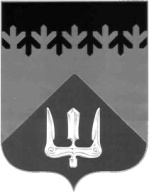 СОВЕТ ДЕПУТАТОВВОЛХОВСКОГО МУНИЦИПАЛЬНОГО РАЙОНАЛЕНИНГРАДСКОЙ ОБЛАСТИРЕШЕНИЕот  16  марта  2017  года                                                                                        №  22В соответствии  с Федеральным  законом Российской Федерации от  02.03.2007 года № 25-ФЗ «О муниципальной службе в Российской Федерации» (с изменениями), принимая во внимание Требование Волховской городской прокуратуры от 27.02.2017 года №07-17-2017, Совет депутатов Волховского муниципального района Ленинградской областирешил:Пункт 2.3 статьи 2 Положения о порядке проведения конкурса на замещение вакантной должности муниципальной службы в Волховском муниципальном районе Ленинградской области, утвержденного решением Совета депутатов Волховского муниципального района от 24.03.2011 года № 14, дополнить подпунктом «м», следующего содержания: «м) сведения об адресах сайтов и (или) страниц сайтов в информационно-телекоммуникационной сети "Интернет", на которых гражданин, претендующий на замещение должности муниципальной службы, размещал общедоступную информацию, а также данные, позволяющие его идентифицировать, представителю нанимателя.Данные сведения предоставляются гражданином, претендующим на замещение должности муниципальной службы, - при поступлении на службу за три календарных года, предшествующих году поступления на муниципальную службу.».	2. Настоящее решение вступает в силу на следующий день после его официального опубликования  в газете «Волховские огни».ГлаваВолховского муниципального районаЛенинградской области                                                                            Иванов В.Д. О внесении изменений в Положение о порядке проведения конкурса на замещение вакантной должности муниципальной службы в Волховском муниципальном районе Ленинградской области